PENNSYLVANIAPUBLIC UTILTY COMMISSIONHarrisburg, PA  17105-3265							Public Meeting held March 14, 2019Commissioners Present:Gladys M. Brown, ChairmanDavid W. Sweet, Vice ChairmanNorman J. KennardAndrew G. Place	John F. Coleman, JrPetition of UGI Utilities, Inc. - Electric		:Division for Approval of Phase III of its		:		M-2018-3004144Energy Efficiency and Conservation Plan		:ORDER	BY THE COMMISSION:		We adopt as our action the Recommended Decision of Administrative Law Judge Benjamin J. Myers, dated February 19, 2019;  THEREFORE,	IT IS ORDERED:		1.	That the August 21, 2018 petition of UGI Utilities, Inc. – Electric Division for the approval of its voluntary Phase III EE&C Plan for the period of June 1, 2019 through May 31, 2024 be approved, as modified by the terms and conditions of the joint petition for settlement filed by the parties. 		2.	That the joint petition for settlement filed at Docket No. M-2018-3004144 and dated January 31, 2019 be approved in its entirety and without modification.		3.	That the stipulation for admission of evidence filed on January 31, 2019 by UGI Utilities, Inc. – Electric Division, the Office of Consumer Advocate, the Office of Small Business Advocate and the Commission on Economic Opportunity in the above-captioned case be approved and adopted.		4.	That the following documents are admitted into the record as set forth in the stipulation for admission of evidence filed on January 31, 2019:		A.	UGI ElectricUGI Electric Exhibits 1 and 2.UGI Electric Statement No. 1 – Direct Testimony of Theodore M. Love, including UGI Electric Exhibit TML-1.UGI Electric Statement No. 2 – Direct Testimony of Tracy A. Hazenstab, including UGI Electric Exhibit TAH-1.UGI Electric Statement No. 1-R – Rebuttal Testimony of Theodore M. Love, including UGI Electric Exhibit TML-1R through TML-6R.		B.	OCAOCA Statement No. 1 – Direct Testimony of Stacy L. Sherwood, including Attachment A, and a signed verification.OCA Statement No. 1-SR – Surrebuttal Testimony of Stacy L. Sherwood and a signed verification.		C.	OSBAOSBA Statement No. 1 – Direct Testimony of Robert D. Knecht, including Exhibits IEc-1 through IEc-3, and a signed verification.  OSBA Statement No. 1-S – Surrebuttal Testimony of Robert D. Knecht, including Exhibit IEc-S1, and a signed verification.		D.	CEOCEO Statement No. 1 – Direct Testimony of Eugene M. Brady.		5.	That two copies of each filing statement and exhibit listed in the stipulation for admission of evidence be filed with the Secretary of the Pennsylvania Public Utility Commission, unless previously filed.		6.	That any filings designated as “confidential” be placed in the non-public folders by the Secretary of the Pennsylvania Public Utility Commission.7.	That Docket No. M-2018-3004144 be marked closed.							BY THE COMMISSION,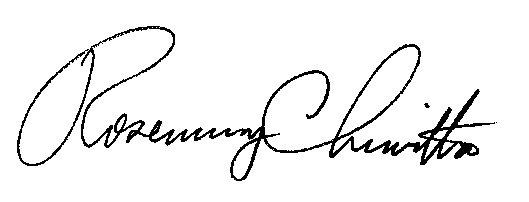 Rosemary ChiavettaSecretary(SEAL)ORDER ADOPTED:  March 14, 2019ORDER ENTERED:	March 14, 2019